www.forthelifeofmenutrition.com+44(0)7858 394 780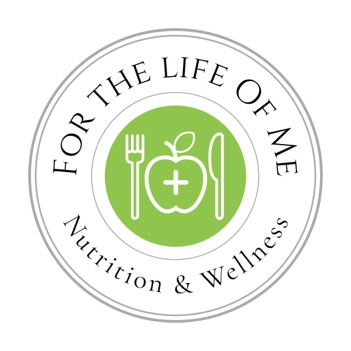 andrea@flmnutrition.comFive Day Food DiaryPlease make a note of all food and beverages consumed for five consecutive days. Be sure to provide as much detail as possible for example, how many spoons of sugar in each hot drink, brand names of foods, quantities, cooking methods, etc. Please also include items such as sweets, snacks and water. If you need more space, please add an additional sheet(s). Name:            	________________________________________________________Date started: 	________________________________________________________Date finished: 	________________________________________________________Day One Day__________________________     Date__________________________Day Two Day__________________________     Date__________________________Day Three Day__________________________     Date__________________________Day Four Day__________________________     Date__________________________Day FiveDay__________________________     Date__________________________TimeFood consumedBeverage consumedTimeFood consumedBeverage consumedTimeFood consumedBeverage consumedTimeFood consumedBeverage consumedTimeFood consumedBeverage consumed